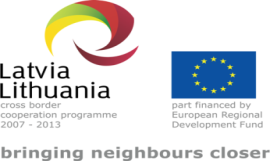 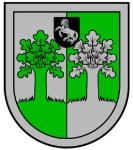 3. pielikums	Iepirkuma „Ilūkstes novada tūrisma popularizēšanai nepieciešamās mājaslapas uzlabotās versijas un virtuālās tūres izstrādes pakalpojumu iegāde projekta „Informācijas un komunikācijas tehnoloģijas labākai pierobežas reģionu pieejamībai/E-pieejamība”ietvaros”, identifikācijas Nr. “INP 2014/34 LLV” nolikumam TEHNISKĀ SPECIFIKĀCIJAPasūtītājs:	Ilūkstes novada pašvaldība				Adrese:	Brīvības iela 7, Ilūkste, Ilūkstes novads, LV-5447			Reģ. Nr. 	90000078782				Tālrunis:	65447850;  Fakss: 65462245				daļa. Pamatlīdzekļi Ilūkstes novada tūrisma objekta (dabas parks „Dvietes paliene”) popularizēšanai – virtuālās tūres izveide. (Projektā LLV-389: Darba paka Nr. 2; Budžeta līnija Nr. 4.)2. daļa. Pamatlīdzekļi Ilūkstes novada tūrisma objektu popularizēšanai – Bebrenes pagasta mājaslapas http://bebrene.blogspot.com/ uzlabošana. (Projektā LLV-389: Darba paka Nr. 2; Budžeta līnija Nr. 4.)						z.v.Nr.p.k.Aprīkojuma nosaukumsVienību skaitsTehniskā specifikācija1.Virtuālā tūre (pievienota QR kodiem)1Virtuālā tūre – skats uz dabas parku “Dvietes paliene”.1. 360 grādu virtuālās tūres funkcijas:1.1. objekta nosaukums, ietverts arī projekta logo;1.2. pievienota QR kodiem; 1.3. navigācijas poga, kuru izmantojot, var mainīt skatu – pārvietoties pa tūrisma objektu; 1.4. iespēja aplūkot virtuālo tūri pilnā ekrāna režīmā.2. Virtuālās tūres laikā vēlamies parādīt vismaz 3 attēlus ar skatu uz Dvietes palienes pļavām. Virtuālā tūre paredzēta kā neliels ieskats dabas parka "Dvietes paliene" ainavu neatkārtojamībā.3. 360 grādu panorāmu fotogrāfiju augstums virs zemes ir vismaz 5 metri (skats no dabas parka skatu platformas).4. Virtuālās tūres izvietošanas nosacījumi:4.1. Sagatavotā materiāla iesniegšana CD formātā.Nr.p.k.Aprīkojuma nosaukumsVienību skaitsTehniskā specifikācija1.Mājaslapas uzlabošana11. Mājaslapas adresePiedāvājumā jāiekļauj mājaslapas domēna reģistrēšana (un izmaksas) – uz vismaz 5 gadiem.2. Meklēšanas lauciņa izveidošana mājaslapas augšdaļā, kas meklē attiecīgo vārdu mājaslapā publicēto ierakstu informācijā.
3. Jauna dizaina izstrāde - ērtāka lietotāja interfeisa izveide.
4. Attēlu slīdrāde mājaslapas sākumā, kas prezentē mājaslapā pieejamo informāciju.
5. Mājaslapas mobilās versijas izstrāde, kas piemērota mobilajām ierīcēm.6. Vienādas mājaslapas pārlūkošanas iespējas dažādās interneta pārlūkprogrammās (piemēram, Explorer, Chrome, u.c.)7. Mājaslapas izšķirtspēja un izmērsLietojot augstas izšķirtspējas monitorus (piemēram, 17’’), izšķirtspējai jābūt aptuveni 1024x768.8. Jānodrošina mājaslapas hostinga vieta.Pretendenta vadītāja paraksts:____Vārds, uzvārds:____Amats:____